Publicado en  el 09/08/2016 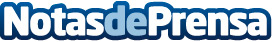 Desactivada l'alerta del pla INFOCAT, però es requereix precaució davant el risc d'incendisDatos de contacto:Nota de prensa publicada en: https://www.notasdeprensa.es/desactivada-lalerta-del-pla-infocat-pero-es Categorias: Cataluña http://www.notasdeprensa.es